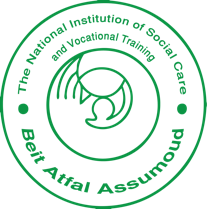 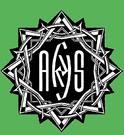 Yhteenveto Libanonissa asuvien palestiinalaislasten hyväksi tehtävästä kummitoiminnasta vuonna 2020Kirjoittanut Anna Koskela Ivalossa 30.12.2020TaustaaKummitoiminta on keskeinen osa Beit Aftal Assumoudin (BAS) Family Happiness-hanketta. Keskusten sosiaalityöntekijät työskentelevät lasten ja heidän perheidensä taloudellisen, sosiaalisen ja terveydellisen tilan parantamiseksi sekä tukevat perheitä psyykkisessä hyvinvoinnissa ja koulutukseen liittyvissä asioissa. Vuoden 2020 Covid-19 – pandemian aikana BAS on myös opastanut ja neuvonut perheitä koronatartuntojen ehkäisemissä sekä antanut tukea mm. etäopetuksen mukanaan tuomiin haasteisiin. Hanketta toteutetaan kymmenessä keskuksessa, ja yhteensä kummitoiminnan kautta on Suomesta käsin saatu tuettua 1200 lasta vuodesta 1982 alkaen. Vuonna 2020 kummitoiminnan avulla on tuettu taloudellisesti yhteensä 45 yksittäistä lasta ja nuorta, sekä yhtä kymmenlapsista perhettä. Vuonna 2020 Suomesta oli kummeja ja kummiryhmiä yhteensä 87. AKYSillä on myös päiväkoti- ja vanhuskummitoimintaa ja vuonna 2020 on järjestetty ylimääräisiä erilliskeräyksiä Libanonin talouskriisin seurausten lievittämiseksi palesiinalaislasten perheissä. Kaikkiaan suomalaiset kummit ja muut tukija lahjoittivat yhteensä 41 190,00 €. AKYSin kummitoimintaa koordinoidaan kummityöryhmän toimesta, johon on nimetty kolme jäsentä: Sirkku Kivistö, Aulikki Ansamaa ja Marja Winter.Rahallisen avustuksen lisäksi kummit ja kummilapset pitävät yhteyttä toisiinsa. Aiemmin kummipostit kulkivat hankematkalaisten mukana, mutta loppuvuonna kuulumisia on vaihdettu sähköpostin välityksellä. Kummisuhteet kestävät vuosia, ja kaikista tämänhetkisistä kummisuhteista lähes puolet on kestänyt jo yli viisi vuotta. Lähes viidesosa (18 %) kummisuhteista on kestänyt yli kahdeksan vuotta, eli huomattavan ison osan kummilapsien elämästä.  Neljästäkymmenestäviidestä suomalaisesta kummista suurin osa, 34 henkilöä, on naisia. Kansalaisjärjestöjen kummitoimintaa ohjaa kummitoiminnan eettiset ohjeet, joita myös AKYS on sitoutunut noudattamaan. Eettiset periaatteet on laadittu ennen kaikkea suojelemaan lasten oikeuksia. Periaatteiden mukaan kummitoiminnan on edistettävä lapsen oikeuksien toteutumista, kummien ja kummilasten yhteydenpitoa määrittävät selkeät ohjeet ja kummiviestinnän on oltava eettistä ja vastuullista.BAS toimittaa vuosittain raportin jokaisen kummitoiminnan kohteena olevan lapsen ja hänen perheensä tilanteesta, ja yksittäisten raporttien pohjalta kootaan yhteenveto kummitoiminnasta. Vuoden 2020 yhteenveto perustuu 45 sosiaalityöntekijöiden kirjaamaan raporttiin kummilasten ja heidän perheidensä tilanteesta.Lasten lukumäärä ikäryhmittäinVuonna 2020 kummilapset olivat iältään 6 – 22 -vuotiaita, 29 tyttöä ja 16 poikaa yhteensä kymmenessä UNRWA:n leirissä. Lisäksi kummitoiminnan avulla tuetaan yhtä kymmenlapsista perhettä, mutta heidän raporttinsa ei sisälly tähän yhteenvetoon.Lasten terveydentila (n=44)Kokonaisuudessaan 73 % lapsista kuvattiin suhteellisen terveiksi. Yli viidenneksen kerrottiin kärsivän kroonisesta tai melko pitkäaikaisesta terveysongelmasta, kuten reuma, astma, vatsavaivat, tuki- ja liikuntaelinvaivat, silmäongelmat tai mielenterveysongelmat. Joissakin perheissä esiintyy autismia. Yhden perheen isä oli kuollut koronatartunnan seurauksena, ja tämä on aiheuttanut koko perheeseen pitkäkestoista stressiä ja surua.  Vanhempien työtilanneYli kolmannes (37 %) kummilasten perheistä oli isättömiä. Joka viidennessä (21 %) perheessä isä oli töissä päivittäin esimerkiksi vihannes- ja makeismyyjänä, siivoojana tai tehdastyössä. 42 % miehistä oli kyvyttömiä tekemään töitä sairauden tai onnettomuuden takia. Naisista 26 % teki työtä kodin ulkopuolella työskennellen esimerkiksi siivoojina, ompelijoina, mausteita myyden tai kampaajina. Raporttien mukaan useassa perheessä vanhempien terveysongelmat estivät työnteon kokonaan tai lähes kokonaan. Raporteissa myös kuvattiin, kuinka perheen lapset tai muut sukulaiset osallistuvat perheen elättämiseen. Raporteista käy ilmi perheiden riippuvuus avustus- ja hyväntekeväisyysjärjestöjen taloudellisesta avusta.Lasten koulutustilanne (n=44)Lähes kaikki lapsista osallistui jonkinlaiseen opetukseen tai koulutukseen. Vuonna 2020 koronaviruspandemia on vaikuttanut tavalla tai toisella jokaisen lapsen koulunkäyntiin. Lähiopetuksen loputtua keväällä, Libanonin opetusministeriön päätöksellä kaikki koululaiset pääsivät seuraavalle luokalle. 61 % lapsista pärjää koulussa koronapandemiasta huolimatta hyvin tai tyydyttävästi. Kummilapsista 30 % kärsii oppimisvaikeuksista tai tarvitsee jonkinlaista erityistä tukea opintoihinsa. Etäopetus ja sen mukanaan tuomat haasteet ovat suurena syynä tuen tarpeelle. Etäopetus itsessään on koettu hankalaksi. Lisäksi kaikissa perheissä ei ole riittävästi tai lainkaan tarvittavia välineitä, kuten tietokoneita tai älypuhelimia. Sähkökatkokset ovat myös hankaloittaneet etäopiskelua. Kotiongelmat ovat myös yksi syy oppimisvaikeuksille, ja korona-aikana nämä ongemat ovat korostuneet.  Yksi kummilapsista ei pystynyt käymään lainkaan koulua autismikirjon häiriön vuoksi. Yksi on siirtynyt ainakin hetkellisesti työelämään. Kaksi on keskeyttänyt koulun terveydellisen syyn tai perhetilanteen takia.Perhesuhteet (n=44)Raporttien mukaan suurimmalla osalla (66%) perheistä perheenjäsenten, isovanhempien ja sukulaisten väliset suhteet olivat erittäin hyvät tai hyvät. Perhesuhteita kuvataan esimerkiksi sanoilla lämmin, yhtenäinen ja harmoninen. Yli kolmanneksessa (34%) perheistä kuitenkin on kärsitty mm. avioerojen ja sukulaisten keskinäisten jännitteiden aiheuttamista ongelmista, käytöshäiriöistä ja väkivallasta. Osassa perheistä terveysongelmat ovat aiheuttaneet stressiä ja vaikeuttaneet päivittäistä elämää. Perheet tarvitsevat sosiaalityöntekijän tukea ja ohjausta. Lapsen osallistuminen BASin tarjoamaan harrastus- ja opintotoimintaan (n=44)Koronaviruspandemia on vaikuttanut myös harrastustoimintaan. Ryhmätoiminta on ollut suurelta osin keskeytettynä koronaviruksen vuoksi. Osa aktiviteeteista on pystytty järjestämään verkon välityksellä tai erilaisin etäopetusmenetelmin. Ennen koronaviruspandemiaa lapsista 73 % on raporttien mukaan osallistunut säännöllisesti tai ajoittain erilaisiin BASin järjestämiin toimintoihin, kuten tanssi- tai musiikkiryhmään, vertaisopetukseen, näytelmäryhmään, retkille, kuvaamataitoon, liikuntaan tai psykososiaalisiin tukitoimintoihin. Kummilapsista 27 % ei raporttien mukaan osallistunut toimintoihin. Syitä ovat olleet mm. liian pitkä välimatka kodilta keskukselle, liian nuori ikä tai ajanpuute opiskelun vuoksi. Osallistumista on rajoittanut myös esim. autismikirjon häiriö tai psykologiset ongelmat. Viidessä raportissa on myös ilmoitettu koronaviruspandemia syyksi sille, ettei lapsi ole osallistunut toimintoihin. Näissä tapauksissa on epäselvää, onko lapsi ennen pandemiaa kuitenkin osallistunut toimintoihin. Asuminen ja elinolot (n=44)Yleisesti ottaen asunnot ovat pieniä ja perheet suuria. Yhdessä raportissa kuvataan jopa seitsemän lapsen nukkuvan samassa huoneessa. Yli kolmannes (36%) asunnoista oli huonokuntoisia, epäasiallisesti kalustettuja, kosteusvaurioisia ja remontin tarpeessa. Useita asuntoja kuvattiin raporteissa sanalla epäterveellinen. Yhdessä raportissa elinolojen kuvattiin olevan niin heikot, että ihmiset jaksavat keskittyä vain välttämättömien tarpeiden tyydyttämiseen. Kotien remontoiminen on haastavaa ja ihmiset ovat kokeneet toivottomuuden tunnetta. Lähes viidennes (18%) asunnoista oli asumisoloiltaan raporttien mukaan entisenlainen, eikä näissä ollut tarkemmin kuvattu olosuhteita. Asunnoista 46% oli raporttien mukaan siistejä ja terveellisiä asua. Sosiaalityöntekijöiden huomioitaLibanonin heikko taloudellinen tilanne on vaikeuttanut ihmisten elämää. Työttömyys on lisääntynyt varsinkin palestiinalaisten keskuudessa ja samalla elintarvikkeiden ja kulutushyödykkeiden hinnat ovat nousseet. Monessa perheessä on ollut vaikeuksia välttämättömien tarpeiden tyydyttämisessä. Koronapandemia on entisestään heikentänyt elinolosuhteita ja aiheuttanut stressiä. Ahtaat elinolosuhteet ja eri sukupolvien asuminen samoissa pienissä tiloissa ovat lisänneet terveysriskejä. Palveluista ja lääkkeistä on myös ollut puutetta. Etäopiskelu on ollut erityisen haastavaa oloissa, joissa jopa perustarpeiden tyydyttäminen voi olla vaikeaa. Kaikissa perheissä ei ole puhelinta, internetiä, läppäriä tai edes sähköä. Eritoten lapset, joiden vanhemmat käyvät töissä, ovat tarvinneet BASin sosiaalityöntekijöiden ohjausta etäopiskelumenetelmien hallitsemiseksi. Myös perheiden vanhemmat ovat tarvinneet ohjausta ja tukea keskukselta. Ylipäänsä tuen tarve on kasvanut.Taloudellisen tilanteen ja koronapandemian aiheuttamien vaikeuksien lisäksi ihmissuhdeongelmat ovat lisänneet stressiä. Raporteissa on kuvattu perheissä esiintyvän myös lähisuhdeväkivaltaa. Monessa perheessä jommallakummalla tai kummallakin vanhemmalla on terveysongelmia, jotka ovat entisestään lisänneet taloudellisia ongelmia. Vanhempi on voinut olla terveydentilansa takia kokonaan kyvytön tekemään töitä, ja on saattanut tarvita kalliita hoitoja ja lääkkeitä. Raporteissa on mainittu myös pelko ja toivottomuus tulevaisuuden suhteen.Kaikista haasteista huolimatta raporteissa on myös kuvattu perheiden yleisen tilanteen paranemista esimerkiksi ihmissuhteiden paranemisen myötä. Äitien ja lasten välillä kuvataan olevan luottamuksellinen ja lämmin suhde. Raporteissa on mainintoja myös äitien osallistumisesta BASin toimintaan ja kerrotaan yhteistyöhalusta BASin kanssa. Sitkeä työ on tuottanut tulosta ja saanut lapset ja perheet sitoutumaan BASin toimintaan.Tervetuloa mukaan kummiksi:  http://akys.kapsi.fi/wordpress/kummitoiminta-2/kummilomake/Kummitoiminta vähentää arjen epävarmuutta ja on siksi tärkeää ja arvokasta. Pienimuotoisellakin avulla on merkitystä, koska isompia ratkaisuja palestiinalaisten ongelmiin ei tällä hetkellä ole näköpiirissä. Kummilapsitili: Arabikansojen ystävyysseura FI93 8000 1101 2300 02, Viite 1009. Kummimaksu 30 €/kk (360 €/v). Myös kertalahjoitukset ovat tervetulleita. Keräyslupa Poliisihallitukselta 28.8.2020 RA/2020/1032Yhdistysrekisterinumero 124.465www.akys.fihttps://www.facebook.com/akystiedotushttps://www.facebook.com/groups/386186418097/Beit Atfal Assumoud http://www.socialcare.org/portal/home/1/Lasten lukumäärä%Luokat 1-6, ikä 6-12 v1840Luokat 7-9, ikä 13-15 v1329Luokat 10-12, ikä 16-18 v1124Yli 18 v37Yhteensä45100